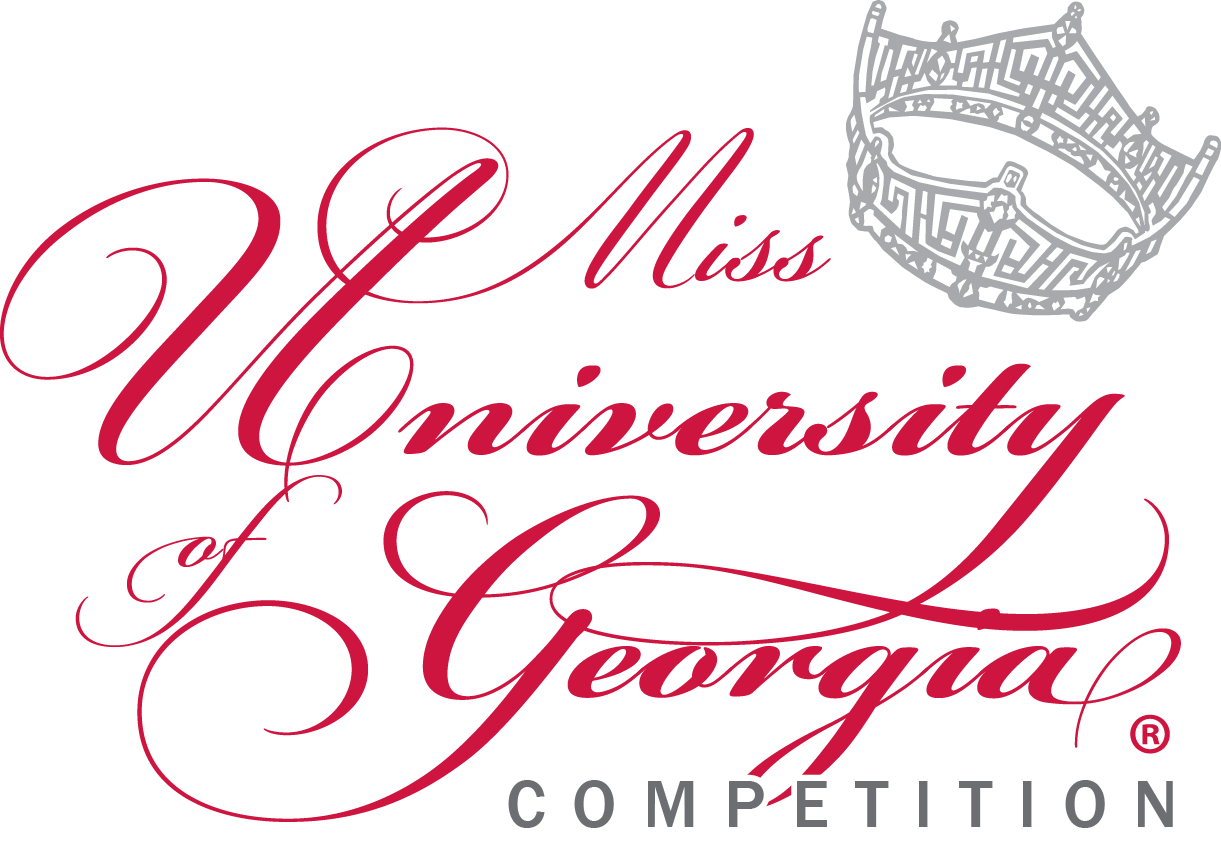 Full Criteria for Competition in the 2024 PageantYou must be enrolled at UGA during Fall Semester when you applyYou must be enrolled at UGA during the Semester of Competition and taking at least 12 credit hours.  You must have a 2.3 GPA or higher at the time of application and competitionYour birth year should be between 1996 and 2006You must be a citizen of the United States of AmericaYou must be a femaleYou must not have any legal dependentsYou are of good character and have not been involved at any time in any act of moral turpitude or behavior.  You have not been charged with multiple minor offenses in the last 24 months.  You have never been convicted of any criminal offense and there are no criminal charges/offenses pending against you.  You have never, knowingly or unknowingly, performed any act or engaged in any activity or employment that could characterize as dishonest, immoral, lewd or indecent.You are in good health and can, to the best of my knowledge, participate fully in any and all Miss UGA programs and activities.You do not use or consume any illegal or controlled substances other than those obtained pursuant to a valid prescription and taken according to the directions of a licensed health care professional.  You do not abuse the use of alcohol, prescriptive drugs, or other dangerous substances.If you win the title of Miss UGA you will hold the title for one full year.  During this time you cannot be a judge or participant in any other competition similar to the MAO program.Your immediate family members who serve in any capacity on a state or local MAO board must resign 6 months prior to the Miss UGA Competition.You must sign the official Miss America Local Delegate Contract act prior to competing. You must also sign the Miss UGA Competition Contract addendum prior to competing and provide a photo copy of your driver’s license.As a contestant for the Miss UGA Competition you will be asked to have a personal Community Service Initiative (CSI).   If you win the title of Miss UGA you will work with and promote your CSI during your year of service.  As the new Miss UGA you will be required to pay $39.99 registration fee to the MAO Registration website (this is a one-time payment- not once per local competition)As the new Miss UGA you will be expected to make appearances, speaking engagements and other activities as you are available throughout your year of service.As the new Miss UGA you must attend the Miss Georgia Orientation Forum meeting the first weekend of March, paid for by UGA.As the new Miss UGA you must compete in the Miss Georgia Pageant in June in Columbus, GA.  An additional registration fee to MAO may be required.